KARTHIKSystem AdministratorE-Mail: karthik-395616@gulfjobseeker.com 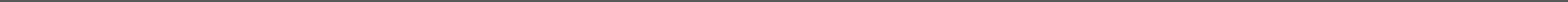 Professional System Administrator with certifications in Cisco, Red Hat Linux, Microsoft with 9+ years of experience in various industries.IT SKILLSCERTIFICATION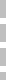 Cisco Certified ID: CSCO11323317Certified A+, N+, MCP and Red hat LinuxEDUCATION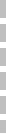 APRIL 2005B. TECH (INFORMATION TECHNOLOGY), ANNA UNIVERSITY, INDIAPassed with First class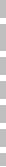 APRIL 2002DCT (DIPLOMA IN COMPUTER TECHNOLOGY), KUMARAN POLYTECHNIC, INDIAPassed with First classPROFESSIONAL EXPERIENCEDECEMBER 2017 – TILL DATEDATACON TECHNOLOGIES PRIVATE LIMITED, BANGALORE, INDIASystem and Network AdministratorAUGUST 2015 – SEPTEMBER 2017EDUCOMP LEARNING PRIVATE LIMITED, BANGALORE, INDIASystem AdministratorAPRIL 2014 – JULY 2015CMS IT SERVICES PRIVATE LIMITED, CHENNAI, INDIAAssistant Technical EngineerAUGUST 2013 – MARCH 2014REDIM SOFTWARE TECHNOLOGIES PRIVATE LIMITED, CHENNAI, INDIACustomer support engineer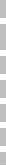 OCTOBER 2009 – JULY 2013GEMINI COMMUNICATIONS LIMITED, CHENNAI, INDIAJunior EngineerAUGUST 2007 – SEPTEMBER 2009GLOBAL SOLUTIONS LIMITED, CHENNAI, INDIACustomer Relationship ExecutiveMARCH 2006 – JULY 2007INDIA INFOLINE, CHENNAI, INDIAFinancial Sales ConsultantACTIVITIESReengineered company’s systems setup, establishing automated server generation routines, optimizing system performance, installing upgrades/patches, establishing system monitoring and maintaining security protocols.Ensured that all server hardware, operating systems, software and procedures aligned with organizational standards and strategic business plan.Revamped Data backup schedule. Optimized system availability (averaging 99.95% uptime) and equipped company with scalable systems to support business growth.Acted as escalation point for troubleshooting advanced network/systems issues; consistently earned 100% issue-resolution scores by providing excellent service to customer.Trained employees across multiple departments on network operations including log-in, network management software, permissions, printing issues, security and use of software.Stabilized, expanded and protected client network and PC environment. Built new file servers to maximize Web hosting, terminal server, file/print sharing and domain control performance.CCTV installation, configuration, maintenance and troubleshooting of IP, Analog & Digital cameras. Configuring CCTV, cameras on Mobile phones and desktop computers.Handled the customers is State Bank of India, Bank of India and Reliance Life Insurance. Worked Region in Tiruvannamalai District, Tamil Nadu. I have managed more than 25 branches and overall 400 Desktops and Servers maintained in Tiruvannamalai District.Handled Tamil Nadu Electricity Board, Anna Nagar division, Chennai, Tamil Nadu as onsite support engineer to manage their 20 branches with 400 desktops and 15 servers.Directed the implementation and performance tuning of Windows 2003 Server environment for client’s global operations. Delivered a major improvement over old VPN system that catapulted productivity of remote sales force.PERSONAL DETAILS2  Systems Installation, Configuration & Upgrading  Systems Installation, Configuration & UpgradingLAN/WAN/NOC Administration  Windows OS Patches & Updates  Windows OS Patches & Updates  Technical Support, Training & Mentoring  Technical Support, Training & MentoringSecurity solutions – Firewall & Antivirus  CCTV Installation & Configuration  CCTV Installation & ConfigurationWindows server 2008, 2012, Client 7, 10Windows server Active directory & DNS  Languages known: English, Tamil (Native)  Languages known: English, Tamil (Native)  Date of Birth: 11th July 1982  Date of Birth: 11th July 1982Religion: HinduMarital Status: MarriedNationality: IndiaSex: Male